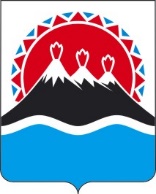 МИНИСТЕРСТВО СПОРТА КАМЧАТСКОГО КРАЯПРИКАЗг. Петропавловск-КамчатскийВ соответствии со статьями 135, 144 Трудового Кодекса Российской Федерации, во исполнение постановления Правительства Камчатского края   от 21.07.2008 №221-П «О подготовке к введению отраслевых систем оплаты труда работников государственных учреждений Камчатского края»ПРИКАЗЫВАЮ:Внести в приказ Министерства спорта Камчатского края от 11.12.2017 №726 «Об утверждении положения об оплате труда работников Министерства спорта Камчатского края, занимающие должности с новой системой оплаты труда» и приложение к нему следующие изменения:В преамбуле приказа дату «27.07.2008» заменить на «21.07.2008»Наименование приложения к приказу «Положение об оплате труда работников Министерства спорта Камчатского края, занимающих должности с новой системой оплаты труда» (далее – приложение к приказу) изложить в новой редакции:«Положение об оплате труда работников Министерства спорта Камчатского края, занимающих должности с новой системой оплаты труда».Пункт 2.2. приложения к приказу изложить в новой редакции:«2.2. Размеры должностных окладов работников Министерства спорта Камчатского края, занимающих должности с новой системой оплаты труда, устанавливаются на основе отнесения занимаемых ими должностей служащих к профессиональным квалификационным группам:В пункте 2.3. приложения к приказу цифры «9881,00» заменить на цифры «11573,00», цифры «9278,00» заменить на цифры «10865,00».Пункт 4.3 приложения к приказу изложить в новой редакции:«4.3. Порядок выплаты ежемесячной надбавки за интенсивность и высокие результаты работ, ежемесячной надбавки за качество выполняемых работ устанавливается в соответствии с порядком и на условиях, определенных в приложении №4 к настоящему приказу.».В пункте 4.4. приложения к приказу слова «Приложения №4» заменить на слова «Приложение №3».Раздел 5 приложения к приказу исключить.Пункт 1.4 приложения №3 к приложению к приказу изложить в новой редакции:«1.4. По решению Министра спорта Камчатского края при наличии фонда оплаты труда работники премируются к юбилейным датам со дня рождения (50, 55, 60, 65, 70), профессиональным праздникам. Предельный размер премии составляет не более 30000,0 рублей.».Пункт 2.1 приложения №3 к приложению к приказу изложить в новой редакции:«Работникам Министерства спорта Камчатского края, занимающим должности с новой системой оплаты труда, при наличии экономии фонда оплаты труда, утвержденного Министерству спорта Камчатского края, может быть выплачена дополнительная материальная помощь в следующих случаях и предельных размерах:1) в связи с государственной регистрацией заключения брака работником, замещающим должности с новой системой оплаты труда, при предоставлении копии свидетельства о заключении брака - не более 25 000 рублей;2) в связи с рождением ребенка у работника, замещающего должности с новой системой оплаты труда, при предоставлении копии свидетельства о рождении - не более 30 000 рублей на каждого ребенка;3) в связи со смертью близких родственников (родителей, детей (в том числе усыновленных), супруга (супруги), лиц, находящихся на иждивении работника, замещающего должности с новой системой оплаты труда, при предоставлении копии свидетельства о смерти и документов, подтверждающих родство (нахождение на иждивении), - не более 50 000 рублей;4) в случае повреждения или утраты личного имущества работника, замещающего должности с новой системой оплаты труда, в результате стихийного бедствия, пожара, хищения или иных непредвиденных случаев при предоставлении справок из соответствующих органов местного самоуправления, противопожарной службы, органов внутренних дел, других уполномоченных органов - не более 50 000 рублей, но не более фактически понесенных расходов на восстановление имущества (стоимости имущества);5) в случае тяжелого материального положения в семье работника, замещающего должности с новой системой оплаты труда, в связи нуждаемостью в приобретении платных медицинских услуг и дорогостоящих лекарственных препаратов при заболеваниях, несчастных случаях, травмах, отравлениях и других состояниях, требующих медицинского вмешательства, его и (или) лиц, указанных в пункте 3 настоящей части, на основании медицинских справок, заключений или иных документов, подтверждающих невозможность оказания необходимых видов медицинской помощи бесплатно в государственной или муниципальной системах здравоохранения, при предоставлении документов, подтверждающих расходы (копии договора об оказании соответствующих медицинских услуг, кассовых чеков, квитанций), - не более 40 000 рублей.При возникновении одного и того же случая, из числа указанных в настоящем пункте, по которым за выплатой дополнительной материальной помощи могут обратиться два или несколько работников, замещающих должности с новой системой оплаты труда, являющихся членами одной семьи, решение о выплате дополнительной материальной помощи принимается в отношении одного из них (по их выбору).Выплата дополнительной материальной помощи осуществляется на основании приказа Министерства спорта Камчатского края в соответствии с письменным заявлением о выплате дополнительной материальной помощи работника, замещающего должности с новой системой оплаты труда, на имя Министра спорта Камчатского края с приложением документов, подтверждающих соответствующие обстоятельства, которое подлежит предварительному согласованию с финансово-экономическим подразделением соответствующего исполнительного органа, либо должностным лицом по финансово-экономическим вопросам.».Таблицу «Размеры ежемесячных надбавок к должностному окладу за интенсивность и высокие результаты работы, за качество выполняемых работ, работников Министерства спорта Камчатского края, занимающих должности с новой системой оплаты труда» приложения №4 к приложению к приказу изложить в новой редакции:«Размеры ежемесячных надбавок к должностному окладу за интенсивность и высокие результаты работы, за качество выполняемых работ, работников Министерства спорта Камчатского края, занимающих должности с новой системой оплаты трудаНастоящий приказ вступает в силу с 01декабря 2022 года.Контроль за исполнением настоящего приказа возлагаю на начальника отдела финансирования и контроля (Е.М.Агапова).[Дата регистрации]№[Номер документа]О внесении изменений в приказ Министерства спорта Камчатского края от 11.12.2017 №726 «Об утверждении положения об оплате труда работников Министерства спорта Камчатского края, занимающие должности с новой системой оплаты труда»Квалификационные уровниДолжности служащих, отнесенные к квалификационным уровнямРазмер основных окладов (основных должностных окладов), рублейДолжности, отнесенные к профессиональным квалификационным группам «Общеотраслевые должности служащих третьего уровняДолжности, отнесенные к профессиональным квалификационным группам «Общеотраслевые должности служащих третьего уровняДолжности, отнесенные к профессиональным квалификационным группам «Общеотраслевые должности служащих третьего уровняПятый квалификационный уровеньБухгалтер – главный специалист9628Наименование должностиПредельный размер ежемесячной надбавки за интенсивность и высокие результаты работы к должностному окладуПредельный размер ежемесячной надбавки за качество выполняемых работ123Заместитель начальника отдела200,0100,0Бухгалтер-советник150,0100,0Бухгалтер-главный экономист150,0100,0Министр[горизонтальный штамп подписи 1]           К.В. Хмелевский